Хоринская Елена Евгеньевна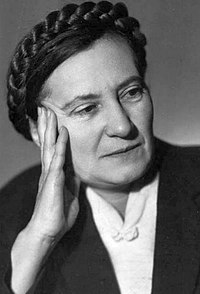 Еле́на Евге́ньевна Котви́цкая (псевдоним — Еле́на Хо́ринская, 17 (30) января 1909 года , Бичура, Забайкальская область — 20 декабря 2010, Екатеринбург) — советская и российская поэтесса, писатель, переводчик.Родилась в селе Бичуре (ныне райцентр Бурятии) в семье выходцев c Украины. Отец был рабочим лесопильного завода. Позже семья переехала в Верхнеудинск, где Котвицкий устроился в паровозное депо. В 1925 году Елена окончила школу в Верхнеудинске. Участвовала в ликвидации неграмотности. Десять лет работала учителем в сельских школах, в том числе семь лет в Хоринском аймаке Бурят-Монгольской АССР. По названию этого аймака (района) и выбрала себе псевдоним. Первые стихи Котвицкой были опубликованы в 1930 году в газете «Бурят-Монгольская правда» под псевдонимом Колхозница Маша[1]. В 1931 году в Иркутске вышла её первая книга «За центнеры!». В повести описывались реальные события, связанные с коллективизацией в Хоринском аймаке. В 1934 году избрана делегатом от Бурят-Монгольской АССР на Первый съезд советских писателей. В 1934—1935 годах работала на строительстве паровозостроительного завода в Улан-Удэ. Член Союза писателей СССР с 1935 года. В 1935 году переехала в Свердловск. Работала литературным консультантом областного Дома художественного воспитания детей, редактором Средне-Уральского книжного издательства. В 1940 году заочно окончила Литературный институт им. А. М. Горького. Была членом КПСС. В 1944 году в Свердловске издана книжка стихов для детей «Спичка-невеличка», переведённая затем на языки народов СССР. Елена Хоринская — автор более 40 книг, переводчик с украинского и бурятского языков, в частности, с бурятского языка перевела стихи Бараса Халзанова. Скончалась 20 декабря 2010 года в Екатеринбурге на 102-м году жизни. Похоронена на Ивановском кладбище Екатеринбурга. 